Apology Letter To Girlfriend For LyingFrom,Nehru HolmesP.O. Box 547 4764 Sed Road Grand Rapids CT 87323 (948) 600-850321-05-2013To,Merritt WatsonP.O. Box 686 7014 Amet Street Corona Oklahoma 55246Subject: --------Dear Merritt Watson,The bond we share is beyond everything else and you know how much I care for you. We have together for	years and there have been a lot offights and disagreements between us. Through all the years, we have been together I understand that there have been many situations when we had fights and how badly I have hurt you. And from all the things, I have realized that one thing that always hurt you is lying. I knew that you hate it when someone lies to you and how bad you feel about it.I know that lying is not something that you should in a relationship, because trust is the major factor in a relationship and without it, you cannot move forward in any way. So, I totally respect your decision and the way you are behaving with me. But, I would like to apologize to you for behaving this way and lying to you, especially for the bond we share. I hope that you will understand my reason for lying to you and will give me an apology and will give me another chance to believe in me and give another chance to our relationship.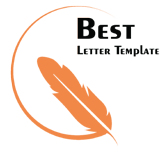 Yours truly, (Your Signature) Nehru Holmes